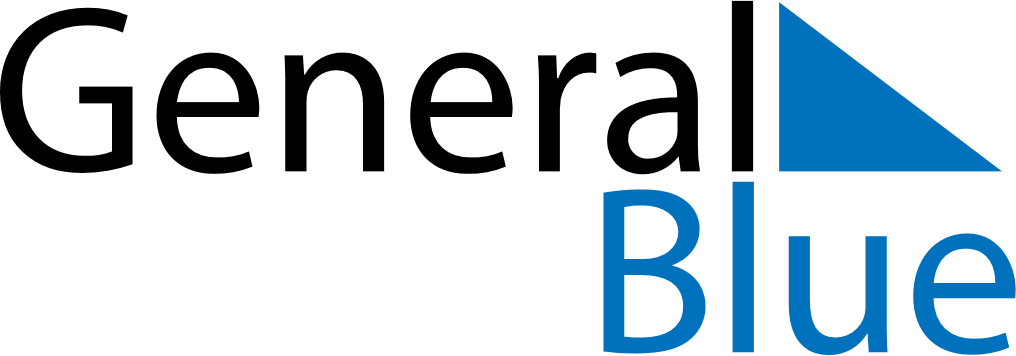 Isle of Man 2024 HolidaysIsle of Man 2024 HolidaysDATENAME OF HOLIDAYJanuary 1, 2024MondayNew Year’s DayMarch 10, 2024SundayMother’s DayMarch 29, 2024FridayGood FridayMarch 31, 2024SundayEaster SundayApril 1, 2024MondayEaster MondayMay 6, 2024MondayEarly May bank holidayMay 27, 2024MondaySpring bank holidayJune 14, 2024FridayTourist Trophy, Senior Race DayJune 16, 2024SundayFather’s DayJuly 5, 2024FridayTynwald DayDecember 25, 2024WednesdayChristmas DayDecember 26, 2024ThursdayBoxing Day